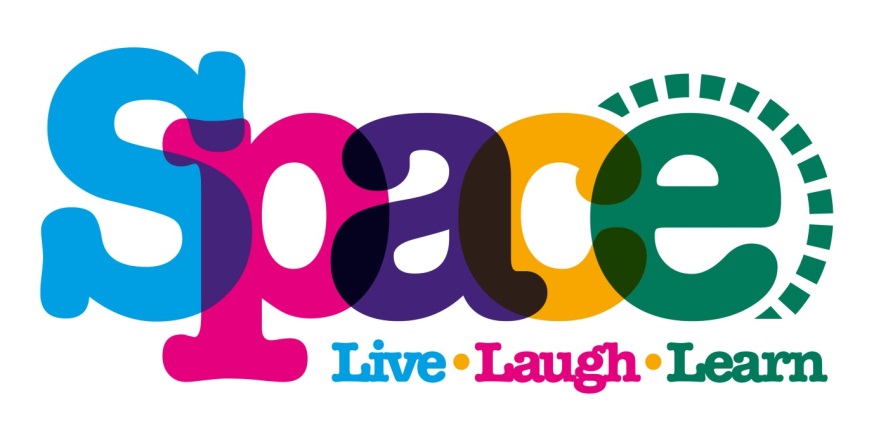 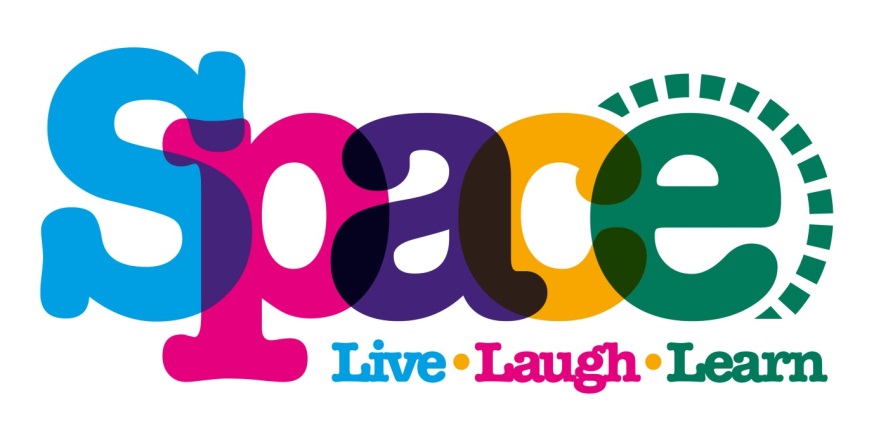 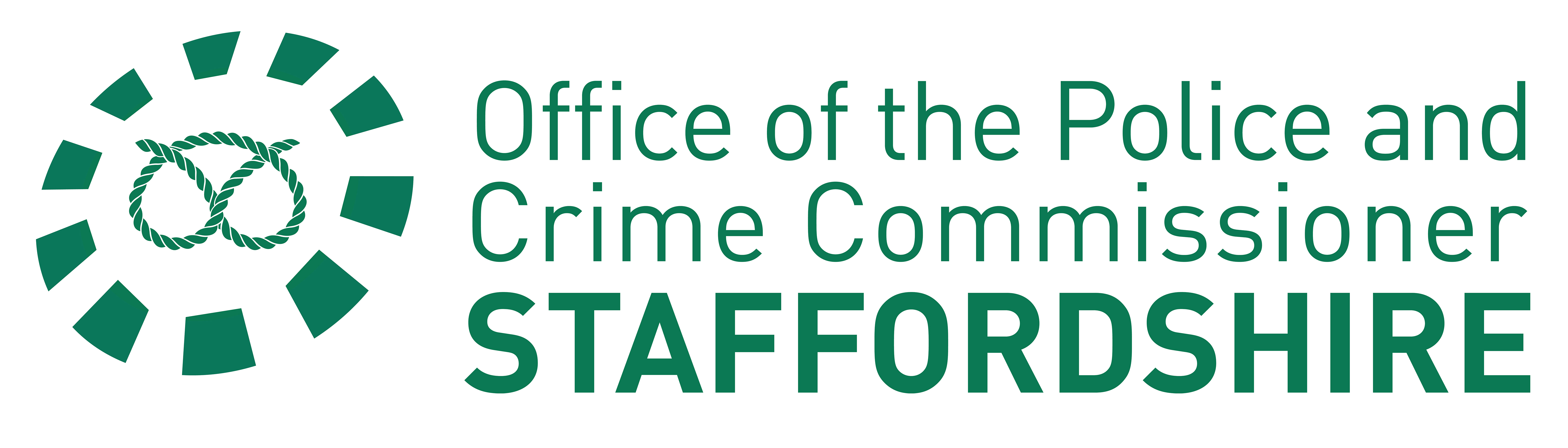 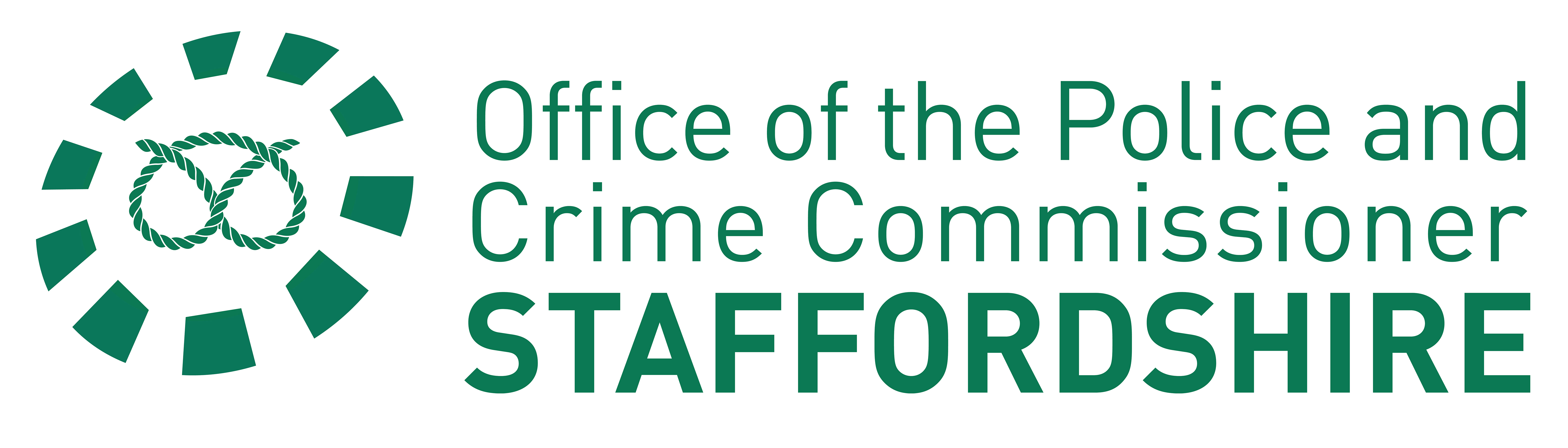 The Office of the Police and Crime Commissioner of Staffordshire extends its thanks for your support to the SPACE 2016 programme. Your information will appear on the SPACE 2016 website, http://staffordshirespace.uk very shortly.Please return to your completed form to: Jon Connolly, Office of the Police and Crime Commissioner (space@staffordshire.pcc.pnn.gov.uk) (T: 01785 232582) as soon as possible.Your Business Name and Address                                                                      Postcode:Your Name and Contact DetailsName:Tel:Email:SPACE offerInclusive Operating DatesFrom:                                               To:Timing of offer (eg 9am – 5pm)Place availability (if limited by number)Venue for offer (if different from above)Costs (if appropriate £0pp)Equipment RequiredRegistration Single Point of Contact DetailsName:Tel:Email:Additional Information